Российская Федерация                                                                                       ГЛАВА КОРШУНОВСКОГО СЕЛЬСОВЕТА                                        МИХАЙЛОВСКОГО РАЙОНА  АМУРСКОЙ ОБЛАСТИ                                  ПОСТАНОВЛЕНИЕ28.04.2023                                                                                                         № 27                                                                             с. КоршуновкаО создании патрульных групп, патрульно-маневренной группы на территории Коршуновского сельсовета  В соответствии с Федеральным законом от 06.10.2003 года № 131-ФЗ «Об общих принципах организации местного самоуправления в Российской Федерации», руководствуясь статьёй 11 Федерального закона от 21.12.1994 года № 68-ФЗ «О защите населения и территорий от чрезвычайных ситуаций природного и техногенного характера»,  уставом Коршуновского сельсовета, рекомендациями по созданию патрульных, патрульно-маневренных групп на территории Амурской области в соответствии с постановлением губернатора Амурской области № 42 от 06.03.2016, методическими рекомендациями по созданию и организации работы патрульных, патрульно-маневренных групп Сибирского регионального центра МЧС России от 22.11.2016 № 758, в целях проведения профилактических мероприятий среди населения по соблюдению правил особого противопожарного режима, достижения высокого уровня готовности и слаженности к оперативному реагированию на природные пожары и организации действий по их тушению на первоначальном этапе и недопущению перехода пожаров на населенные пункты, постановляю:1.Создать на территории Коршуновского сельсовета Михайловского района патрульные группы:- патрульная группа № 1 – село Коршуновка;- патрульная группа № 2 – село Красный Восток;- патрульная группа № 3 – село Нижняя Завитинка.1.1. Утвердить состав патрульных групп (приложение № 1).2. Создать на территории Коршуновского сельсовета патрульно-маневренную группу.2.2.Утвердить состав патрульно-маневренной группы (приложение № 2). 3.Утвердить Общее положение, основные цели и основные задачи групп (приложение № 3).           4. Постановление главы Коршуновского сельсовета от 23.03.2017 № 6 «О создании патрульных групп, патрульно-маневренной группы на территории Коршуновского сельсовета» считать утратившим силу.           5. В целях доступности информации населения настоящее постановление довести до сведения населения через информационные стенды, разместить настоящее постановление на официальном сайте Коршуновского сельсовета.6.Контроль за исполнением данного постановления оставляю за собой.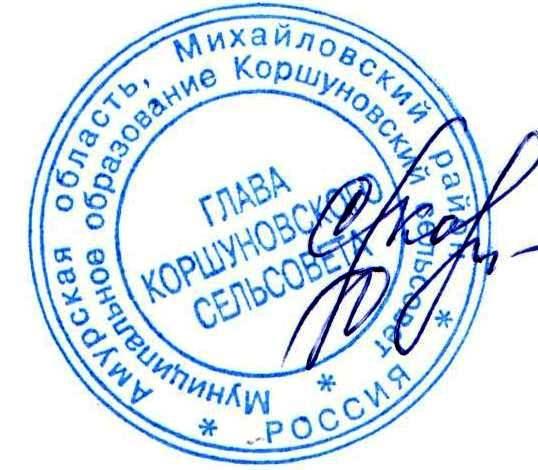 Исполняющий обязанности главыКоршуновского сельсовета                                               С.А.КазаченкоПриложение № 1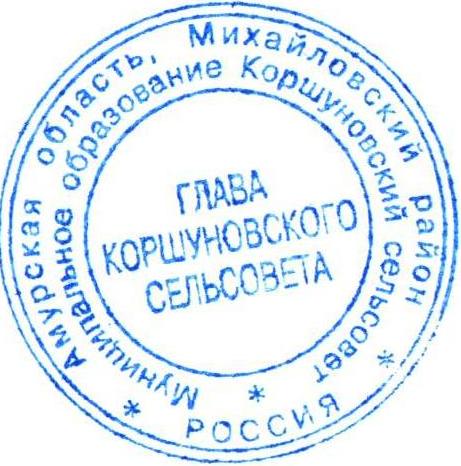 к постановлению главыКоршуновского сельсоветаот 28.04.2023 № 27Состав патрульных групп Коршуновского сельсоветаМихайловского района, Амурской областиПриложение № 2к постановлению главыКоршуновского сельсоветаот 28.04.2023 № 27Состав патрульно – маневренной  группы Коршуновского сельсоветаМихайловского района, Амурской областиПриложение № 3к постановлению главыКоршуновского сельсоветаот 28.04.2023 № 27I. ОБЩИЕ ПОЛОЖЕНИЯ          Методические рекомендации по созданию и организации работы патрульных, патрульно-маневренных групп разработаны в соответствии с Федеральным законом Российской Федерации от 21.12.1994 № 69-ФЗ «О пожарной безопасности», Федеральным законом Российской Федерации от 21.12.1994 № 68-ФЗ «О защите населения и территорий от чрезвычайных ситуаций природного и техногенного характера», Федеральным законом от 06.10.2003 №131-ФЗ  «Об общих принципах организации местного самоуправления в Российской Федерации», распоряжением Сибирского регионального центра  МЧС России от 27.04.2016 № 168 «О создании патрульных, патрульно-маневренных, маневренных групп».         Общие положения определяют планирование, назначение, порядок организации и обеспечение деятельности патрульных, патрульно-маневренных групп.        Целью общего положения является создание условий для организации работы по профилактике возгораний сухой растительности, как одной из основных причин возникновения природных пожаров, принятия дополнительных мер по предупреждению	возникновения ЧС в пожароопасный сезон, сокращение сроков реагирования на чрезвычайные ситуации и происшествия, связанные с природными пожарами (загораниями), усиление мер по защите населенных пунктов, объектов различных видов собственности от угрозы перехода природных пожаров (загораний), усиление работы с населением.II.  ОСНОВНЫЕ ПОНЯТИЯПатрульная группа - сводная группа сил и средств  Ф и ТП РСЧС муниципального образования, созданная в установленном порядке для выполнения обязанностей в пожароопасный период по патрулированию территории района ответственности, мониторинга обстановки, связанной с природными пожарами, выявлению несанкционированных палов растительности, работы с населением по соблюдению правил пожарной безопасности. Патрульно-маневренная группа - сводная группа сил и средств Ф и ТП РСЧС муниципального образования, созданная в установленном порядке для выполнения обязанностей в пожароопасный период по патрулированию территории района ответственности, мониторинга обстановки, связанной с природными пожарами, выявлению несанкционированных палов растительности и принятию мер по их тушению, работы с населением по соблюдению правил пожарной безопасности. Природный пожар - неконтролируемый процесс горения, стихийно возникающий и распространяющийся в природной среде, подлежащий обязательной регистрации. Природное загорание - неконтролируемый процесс горения, стихийно возникающий и распространяющийся в природной среде, создающий угрозу населенному пункту и не подлежащий обязательной регистрации. Район ответственности - (зона) участок местности, в границах которых предусмотрено реагирование патрульных и патрульно- маневренных групп. Пожароопасный сезон - часть календарного года в течение которого возможно возникновение природных пожаров.IIІ. ОСНОВНЫЕ ЦЕЛИ И ОСНОВНЫЕ ЗАДАЧИ        Основной целью организации деятельности   патрульных, патрульно- маневренных групп является достижение высокого уровня готовности и слаженности к оперативному реагированию на природные загорания и эффективным  действиям по их тушению на начальном этапе и недопущению перехода пожаров на населенные пункты, а также в лесной фонд, пресечение незаконной деятельности в лесах.Основными задачами групп  являются:для патрульных групп:-  выявление фактов сжигания населением мусора на территории населенных пунктов сельского поселения, загораний (горения) растительности  на территории сельского поселения;-  проведение профилактических мероприятий среди населения по соблюдению правил противопожарного режима;-  идентификации термических точек, определение площади пожара, направления и скорости  распространения огня;-  мониторинг обстановки;-  взаимодействие с ЕДДС Михайловского района Амурской области.   2) для патрульно-маневренных групп:     - выявление фактов сжигания населением мусора на территории населенных пунктов	сельского поселения, загораний (горения) растительности на территории сельского поселения;     - проведение профилактических мероприятий среди населения по соблюдению правил противопожарного режима:       - принятие мер по локализации и ликвидации выявленных природных загораний и сжигания мусора, принятие решения о необходимости привлечения дополнительных сил и средств;     - первичное определение возможной причины его возникновения и выявление лиц виновных в совершении правонарушения, с дальнейшей передачей информации с надзорные органы;- первичное определение возможной причины его возникновения и выявление лиц виновных в совершении правонарушения, с дальнейшей передачей информации в надзорные органы;      - идентификации термических точек, определение площади пожара, направления и скорости распространения огня;      -  мониторинг обстановки;      - взаимодействие с ЕДДС Михайловского района Амурской области.IV. ПОРЯДОК СОЗДАНИЯ И СОСТАВ  ПАТРУЛЬНЫХ И ПАТРУЛЬНО - МАНЕВРЕННЫХ ГРУПППатрульные группы создаются в каждом населенном пункте Коршуновского сельсовета численностью от 2 до 3 человек из числа специалистов администрации, депутатов сельского Совета, добровольных пожарных, местного населения (волонтеров). Патрульно-маневренные группы создаются в населенном пункте Коршуновского сельсовета численностью от 3 до 5 человек из числа специалистов администрации, старост населенных пунктов, депутатов Коршуновского сельского Совета, местного населения (волонтеров).наименованиеСостав группыПатрульная группа № 1 с.КоршуновкаНаумова Татьяна Владимировна – старший группы, специалист администрации Коршуновского сельсовета;Латышева Валентина Александровна – уборщик служебных помещений  администрации Коршуновского сельсовета;Оноприенко Оксана Леонидовна –  депутат Коршуновского сельского Совета;Патрульная группа № 2 с.Красный Восток    1.   Казаченко Светлана Анатольевна– старший группы, и.о. главы Коршуновского сельсовета;    2. Боровских Оксана Александровна – депутат Коршуновского сельского Совета;Патрульная группа № 3 с.Нижняя ЗавитинкаКоноваленко Александр Иванович- старший группы, водитель администрации Коршуновского сельсовета;Имранов Нуфар Гаджихан оглы- рабочий КФХ «Имранова О.А.».наименованиеСостав группыПатрульно – маневренная  группа Казаченко Светлана Анатольевна- начальник группы, и.о. главы Коршуновского сельсовета;Поляков Александр Владимирович- глава КФХ «Поляков А.В.»Тишков Артём Владимирович – председатель СПК (колхоз) «Мир» Казаченко Андрей Анатольевич  –  гл. агроном  СПК (колхоз) «Мир»;Боровских Оксана Александровна – депутат Коршуновского сельского Совета.